Neurological Disorders Web Quest ProjectNeurological disorders are diseases of the central and peripheral nervous system. In other words, the brain, spinal cord, cranial nerves, peripheral nerves, nerve roots, autonomic nervous system, neuromuscular junction, and muscles. These disorders include epilepsy, Alzheimer disease, Parkinson's disease and many others.Mental disorders, on the other hand, are "psychiatric illnesses" or diseases which appear primarily as abnormalities of thought, feeling or behavior, producing either distress or impairment of function.Hundreds of millions of people worldwide are affected by neurological disorders: For example, 50 million people have epilepsy; 62 million are affected by cerebro-vascular disease; 326 million people suffer from migraine; 24 million are affected by Alzheimer disease and other dementias globally.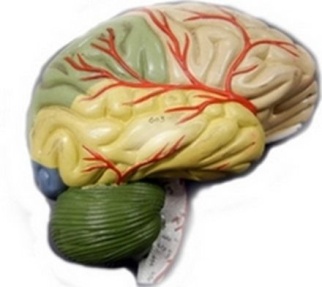 You may choose any of the following disorders. If a disorder is not on the list, check with Mr. Farshtey to see if it is appropriate.Alzheimer's DiseaseAsperger's SyndromeAttention Deficit DisorderAutismBipolar DisorderDissociative DisorderDepressionCerebral palsyDyslexiaEpilepsyFetal Alcohol SyndromeHuntington's DiseaseMigrainesMultiple SclerosisNarcolepsyParkinson's DiseaseHuntington's DiseaseRett SyndromePanic DisorderObsessive CompulsiveSchizophreniaSpina BifidaStrokeTourette SyndromeWebsite ResourcesOnce you have chosen the disorder you want to study, use Google to research it. The following sites may also be helpful:Neuroscience for Kids
Health Insite (Brain Diseases)
Brainweb (Dana Foundation)
Washington U. Disorders Page
MentalHealth.comDO INCLUDE the following information on your slides:Description of the disorder - focus on anatomy and physiology of the brain and nervous system. Images relating to the disorder - these could be MRI's of the brain or even photos of people, use images to enhance slides, not clutter themSymptoms, describe what life is like for a person with the disorderHow a person develops this disorder - it might be genetic, the result of an injury, or possibly the factors are unknown; how a doctor diagnoses the disorderTreatment options - can it be cured or can the symptoms be managed?Additional Information - add a few extra things related to the disorder, this could be slides of famous people who have the disorder, organizations about the disorder, trivia, medical history. You can also link to a short video (no longer than 3 minutes)DO NOT:Copy and paste information directly from websites summarize in your own wordsOverload slides with too much information. Break slides up if you need to include more than 5 pieces of information. Use terms or vocabulary you do not understand. You will be asked questions about your topic or any information you post.Include distracting transitions, backgrounds, or images that do not relate to the topic.TASK You will research a disorder or disease of the nervous system and present your findings in the form of a PowerPoint Presentation.